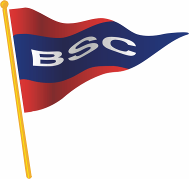 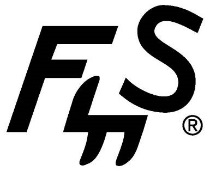 Flying Scot Fleet 118 is hosting the BIRMINGHAM SAILING CLUB147 Merrill RdVincent, AL 35178October 1- 2, 2022Organizing Authority: This regatta is organized under the authority of the Birmingham Sailing Club and will be sailed under the management of its race committee.Rules: This regatta will be governed by the rules as defined by the current edition of the Racing Rules of Sailing (RRS) except as these may be modified by this Notice of Race, the Flying Scot Class Rules, the Sailing Instructions, and any amendments thereto.  The Low-Point Scoring System will be used to score the regatta, except that there will be no throw-outs. See Sailing Instructions for more detail. Sailing instructions will be provided at registration.Eligibility:  This regatta is open to all Flying Scot sailboats.  Championship and Challenger Fleets will be scored, sailing in the separate Starts. Awards will be presented to the top Three finishers in both fleets.Races:  Five races are planned – with three on Saturday and two on Sunday.  If time, wind, and racing conditions permit, more races may be run on either day, and thus more than five races may be held. One race constitutes a regatta. Courses to be sailed will be described in the Sailing Instructions.Registration & Fees: Registration is available online or in person at BSC.  Early registration ONLINE is highly encouraged for meal preparations.  Each Skipper must report to the Birmingham Sailing Club between 9:00 AM and 11:00 AM, Saturday, October 1 to complete registration.  Registration Entry Fee is $95 per boat and includes all meals and beverages for skipper and one crew for the weekend.   Extra meals may be purchased at Registration. Registration must be completed by 11:00 AM on Saturday, October 1, unless other arrangements have been made.             PLEASE HELP US WITH PLANNING – PRE-REGISTER HERE: 2022 Great Scot RegistrationSchedule:FRIDAY, 30 Sept1:00 PM		BSC club facilities will be open5:30 PM	  	Complimentary Burger Cookout at the BSC ClubhouseSATURDAY, 1 October 9:00 to 11:00 AM  	Registration and Check-in11:30 AM  		Competitors Meeting (Lunch to follow)1:00 PM		Warning signal for first race. More races to followAttitude Adjustment as soon as possible after final Saturday race with refreshments and appetizers6:30 PM 		 Dinner Catered by Butts To GoSUNDAY, 2 October8:15 AM 		Complimentary Breakfast & Coffee9:30 AM		Warning signal for first race. More races to follow     No warning signal for an additional race will be made after 12:00 PM12:30 PM		Lunch will be servedThe Awards will be presented after lunch is servedBIRMINGHAM SAILING CLUBLodging: BSC member homes may be available on a  limited First-Come-First basis. Hotels: There are hotels within a twenty-minute drive of BSC.  Below are some of the nearest:	Hampton Inn (on I-20)		  205-814-3000	Holiday Inn Express (on I-20)	  205-884-0047	Comfort Suites (on I-20)		  205-729-6045 	LakeFront Motel 4304 Martin St   205-338-3344Camping & Club Facilities:  Tent camping is available on Birmingham Sailing Club grounds. Shower facilities are available in the clubhouse. Grounds and clubhouse will be available on Friday afternoon. Please leave your pets at home.Loaner Boats:Need a Scot to Attend?  There may be extra Scots available for loan if you don’t want to bring yours for the regatta.  First-Come-First Served for requests to borrow a boat.Physical Address:Birmingham Sailing Club147 Merrill RoadVincent, AL 35178Website:  www.birminghamsailingclub.orgFor additional information, special requests, please contact Sally Morriss at the following:205-306-4850  Cell     			Email: sjmorriss@yahoo.com